__________________________________________________________ Тридцать девятое заседание двадцать седьмого созываРешение    № 115 от 22 марта 2019 года   Об осуществлении оформления прав пользования и определение годовой арендной платы за пользование муниципальным имуществом сельского поселения Насибашевский сельсовет муниципального района Салаватский район Республики Башкортостан В соответствии со ст. ст. 209, 215 Гражданского кодекса Российской Федерации, ст. 14 Федерального закона от 06.10.2003 года № 131-ФЗ «Об общих принципах организации местного самоуправления в Российской Федерации», Совет сельского поселения Насибашевский  сельсовет муниципального района Салаватский район Республики БашкортостанР Е Ш И Л :1. Оформление прав пользования и определение годовой арендной платы за пользование муниципальным имуществом сельского поселения Насибашевский сельсовет муниципального района Салаватский район Республики Башкортостан осуществлять в соответствии с Порядком оформления  прав пользования муниципальным имуществом муниципального района Салаватский район Республики Башкортостан и Методикой определения годовой арендной платы за пользование муниципальным имуществом муниципального района Салаватский район Республики Башкортостан, утвержденными Решением Совета муниципального района Салаватский район Республики Башкортостан от 30.03.2011 года № 213 с последующими изменениями.2. Настоящее решение разместить на официальном сайте Администрации сельского поселения Насибашевский сельсовет муниципального района Салаватскийрайон Республики Башкортостан.3. Данное решение вступает в силу со дня его принятия.5. Контроль за исполнением настоящего решения возложить напостоянную комиссию Совета сельского поселения Насибашевский сельсовет муниципального района Салаватский район Республики Башкортостан по бюджету, налогам и вопросам собственности.Глава сельского поселения                                                 Р.К.Бикмухаметова     БАШКОРТОСТАН       РЕСПУБЛИКАҺЫ                                           САЛАУАТ РАЙОНЫМУНИЦИПАЛЬ РАЙОНЫНЫҢНӘСЕБАШ АУЫЛ           СОВЕТЫ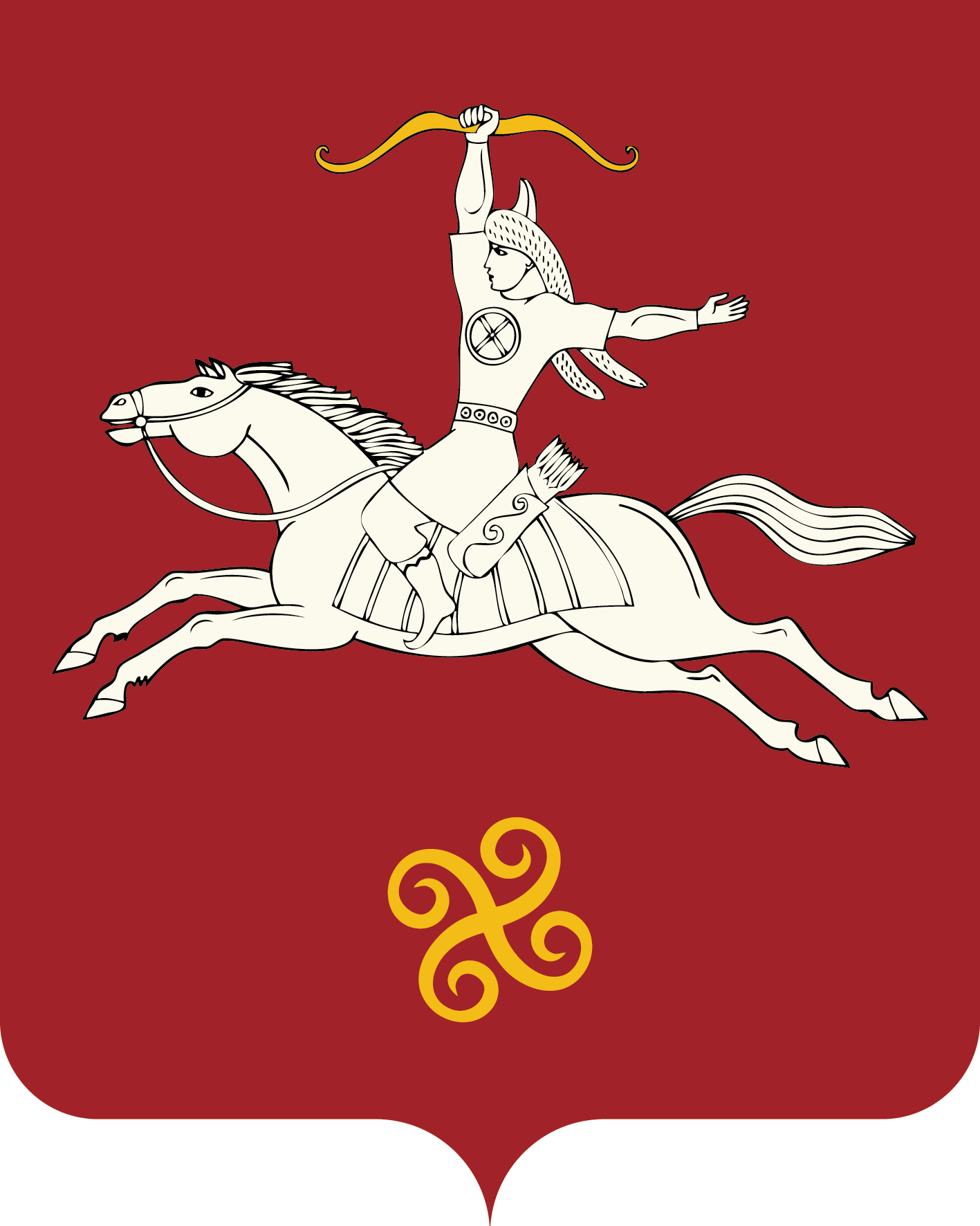 РЕСПУБЛИКА БАШКОРТОСТАНСОВЕТ  СЕЛЬСКОГО ПОСЕЛЕНИЯНАСИБАШЕВСКИЙ СЕЛЬСОВЕТМУНИЦИПАЛЬНОГО РАЙОНАСАЛАВАТСКИЙ РАЙОН452496, Нəсебаш ауылы, Υзəк урамы, 31 йорттел. (34777) 2-31-01452496, с.Насибаш, ул. Центральная, 31тел. (34777) 2-31-01